MODÈLE DE PLANIFICATION AND DE DOCUMENTATION DE CONTENU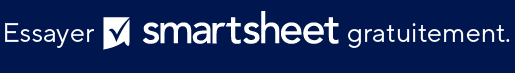 STATUTCATÉGORIEDESCRIPTIONATTRIBUÉ ÀDATE DE DÉBUTDATE DE FINLIEU/LIENNOTESFLUX de travail AND processusDocument de processus d’auteurDocument de procédure de l’éditeurDocument de flux de travail de processusIntégrationDocument de formation sur l’intégration des rédacteursDocument de formation sur l’intégration des éditeursDocument de formation sur l’intégration des ressources créativesAFFECTATION AND PLANIFICATIONAgenda de contenuProcessus de gestion des calendriersSTATUTCATÉGORIEDESCRIPTIONATTRIBUÉ ÀDATE DE DÉBUTDATE DE FINLIEU/LIENNOTESCréation de contenuLignes directrices en matière de styleListe de contrôle des normes SEO actuellesMESURE DES PERFORMANCESOutils d’analyseProcédures d’évaluations de performanceGestion des actifsDirectives de stockageDirectives de gestion des versionsSTATUTCATÉGORIEDESCRIPTIONATTRIBUÉ ÀDATE DE DÉBUTDATE DE FINLIEU/LIENNOTESOPTIMISATION CONTINUEProcédures d’audit des stocksProcédures de mise à jour du contenuRessources supplémentaires :Politiques et procédures de révision juridiqueEXCLUSION DE RESPONSABILITÉTous les articles, modèles ou informations proposés par Smartsheet sur le site web sont fournis à titre de référence uniquement. Bien que nous nous efforcions de maintenir les informations à jour et exactes, nous ne faisons aucune déclaration, ni n’offrons aucune garantie, de quelque nature que ce soit, expresse ou implicite, quant à l’exhaustivité, l’exactitude, la fiabilité, la pertinence ou la disponibilité du site web, ou des informations, articles, modèles ou graphiques liés, contenus sur le site. Toute la confiance que vous accordez à ces informations relève de votre propre responsabilité, à vos propres risques.